Publicado en Ciudad de México el 11/11/2019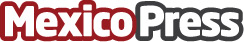 NEORIS hace entrega del premio "Orgullo Mexicano" al artista Pablo VargasLa obra del mexicano ha sido expuesta en el Museo Tamayo, el Museo de Arte Carrillo Gil, entre otros, y este año, el artista representó a México en la 58va Bienal de Venecia este 2018Datos de contacto:Norma Aparicio55 5511 7960Nota de prensa publicada en: https://www.mexicopress.com.mx/neoris-hace-entrega-del-premio-orgullo Categorías: Nacional Artes Visuales Sociedad Emprendedores E-Commerce Recursos humanos Ciudad de México Premios http://www.mexicopress.com.mx